2.3. Перечень телеканалов в ЦИФРОВОМ ФОРМАТЕ DVB-C: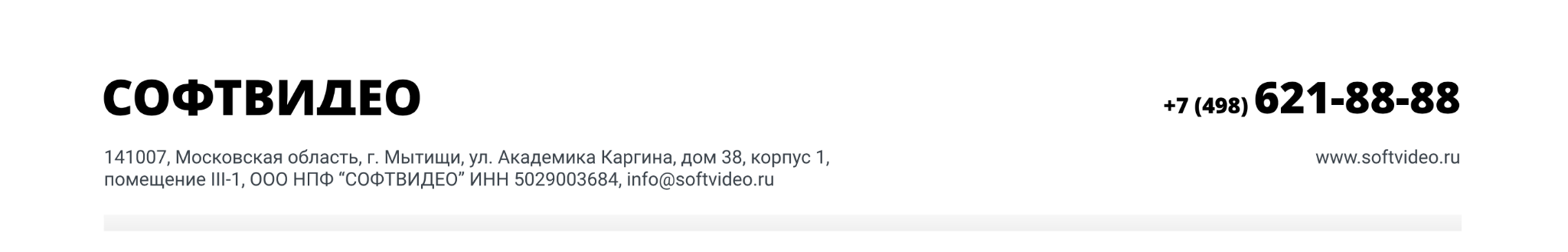 ВНИМАНИЮ АБОНЕНТОВ СЕТЕЙ КАБЕЛЬНОГО ТЕЛЕВИДЕНИЯ ООО НПФ «СОФТВИДЕО»Перечень телеканалов, доставляемых в аналоговом и цифровом форматах (DVB-C)1. Перечень телеканалов в АНАЛОГОВОМ стандарте:Пакет «Базовый» - не менее 40 телеканалов, абонентская плата 250,00 руб./месяц, за каждый абонентский отвод (кабель) в квартиру, с подключением количества телевизоров, в зависимости от уровня сигнала приходящего на делитель сигнала, типа делителя и качественных показателей абонентского кабеля, установленных (проложенных) в квартире.2. ЦИФРОВОЕ ТЕЛЕВИДЕНИЕ (без взимания дополнительной платы)2.1. Абонентам пакета аналогового телевидения «Базовый» предоставляется возможность приёма телеканалов пакета «Базовый» и иных дополнительных телеканалов (до 150), в цифровом формате DVB-C, в т.ч. улучшенного качества изображения формата HD.2.2. НАСТРОЙКА ЦИФРОВОГО ТЕЛЕВИДЕНИЯ ПРОИЗВОДИТСЯ БЕСПЛАТНО, при наличии телеприемников с функцией цифрового телевидения DVB-C!Перечень телеканалов в цифровом стандарте приведен на обороте№п/пТематикаТелеканал / брендФормат1233Обязательные общедоступные и региональныеПервый каналHDОбязательные общедоступные и региональныеРоссия 1HDОбязательные общедоступные и региональныеМАТЧ!HDОбязательные общедоступные и региональныеНТВHDОбязательные общедоступные и региональныеПятый каналSDОбязательные общедоступные и региональныеРоссия КSDОбязательные общедоступные и региональныеРоссия 24SDОбязательные общедоступные и региональныеКарусельSDОбязательные общедоступные и региональныеОТРHDОбязательные общедоступные и региональныеТВ ЦентрSDОбязательные общедоступные и региональныеРЕН ТВHDОбязательные общедоступные и региональныеСПАСSDОбязательные общедоступные и региональныеСТСHDОбязательные общедоступные и региональныеДомашнийHDОбязательные общедоступные и региональныеТВ 3HDОбязательные общедоступные и региональныеПятницаHDОбязательные общедоступные и региональныеЗвездаSDОбязательные общедоступные и региональныеМИРSDОбязательные общедоступные и региональныеТНТHDОбязательные общедоступные и региональныеМУЗ ТВSDОбязательные общедоступные и региональныеТелеканал 360°HDОбязательные общедоступные и региональные360° НовостиHDОбязательные общедоступные и региональныеНеизвестная РоссияHDИдентификатор сетиSDКино и сериалыМосфильм. Золотая коллекцияHDКино и сериалыLEOMAX24SDКино и сериалыМосква. ДовериеSDКино и сериалыКино ТВHDКино и сериалыЮвелирочкаSDКино и сериалыPlan BHDКино и сериалыКиномиксHDКино и сериалыTV1000 Русское киноHDКино и сериалыСТС LoveSDКино и сериалыCinemaHDКино и сериалыРусский иллюзионHDКино и сериалыShopping LiveSDКино и сериалыПро любовьHDКино и сериалыSTART AirHDКино и сериалыРодное киноSDКино и сериалыРетроSDКино и сериалыНТВ ХитHDКино и сериалыTV1000HDКино и сериалыНаше новое киноHDКино и сериалыКинокомедияHDКино и сериалыМир сериалаSDКино и сериалыРусский бестселлерSDКино и сериалыTV1000 ActionHDКино и сериалыНаш кинопоказHDКино и сериалыИндийское киноSDКино и сериалыЛюбимое киноHDКино и сериалыКиноужасHDКино и сериалыИллюзион +HDКино и сериалыНТВ СериалHDКино и сериалыИндияHDКино и сериалыЕврокиноHDКино и сериалыРусский детективSDКино и сериалыМужское киноHDКино и сериалыНСТSDКино и сериалыКинопоказHDКино и сериалыРусский романHDКино и сериалыФеникс+киноHDКино и сериалыКомедияSDКино и сериалыКиносерияHDКино и сериалыКиноманSDКино и сериалыКиносвиданиеHDКино и сериалыAmedia 2HDКино и сериалыAmedia 1HDКино и сериалыShot TVHDКино и сериалыХитHDКино и сериалыFANHDЗнания и развлечения1-й Вегетарианский HDЗнания и развлеченияМоя планетаHDЗнания и развлеченияТайны галактикиHDЗнания и развлеченияЧЕ!SDЗнания и развлеченияСвободная позицияSDЗнания и развлеченияОхота и рыбалкаHDЗнания и развлеченияМужскойHDЗнания и развлеченияКухня ТВHDЗнания и развлечения365 Дней ТВHDЗнания и развлеченияVIASAT ExploreHDЗнания и развлеченияHDLHDЗнания и развлеченияЗвезда плюсHDЗнания и развлечения1-й КосмическийHDЗнания и развлеченияVIASAT NatureHDЗнания и развлеченияДокторHDЗнания и развлеченияOCEAN-TVSDЗнания и развлеченияСарафанSDЗнания и развлеченияВ мире животныхHDЗнания и развлеченияДомашние животныеSDЗнания и развлеченияБольшая АзияHDЗнания и развлеченияДикая рыбалкаHDЗнания и развлеченияДикая охотаHDЗнания и развлеченияАрсеналHDЗнания и развлеченияАвто плюсHDЗнания и развлеченияRTGHDЗнания и развлеченияКто есть ктоSDЗнания и развлеченияНаукаHDЗнания и развлеченияСОЮЗHDЗнания и развлеченияКВН ТВSDЗнания и развлеченияZоопаркHDЗнания и развлеченияУсадьбаHDЗнания и развлеченияНТВ СтильHDЗнания и развлеченияТехно 24SDЗнания и развлечения2х2SDЗнания и развлеченияE TVHDЗнания и развлеченияVIASAT HistoryHDЗнания и развлеченияТНТ4SDЗнания и развлеченияНТВ ПравоSDЗнания и развлеченияЖивая планетаSDЗнания и развлеченияИсторияSDЗнания и развлеченияЗагородная жизньHDЗнания и развлеченияМамаSDЗнания и развлеченияСуббота!SDДетскиеЛёваHDДетскиеЮSDДетскиеСолнцеSDДетскиеDa VinciSDДетскиеSmileTVHDДетскиеAniSDДетскиеКапитан ФантастикаHDДетскиеУникумHDДетскиеМультHDДетскиеМультиландияHDДетскиеРыжийSDДетскиеВ гостях у сказкиHDДетскиеДетский МирHDДетскиеСуперГероиSDДетскиеМультимузыкаSDСпортивныеФутболHDСпортивныеЖивиHDСпортивныеRussian ExtremeHDСпортивныеVIASAT SportHDСпортивныеКХЛ PrimeHDСпортивныеМАТЧ! ИграHDСпортивныеМАТЧ! СтранаHDСпортивныеМАТЧ! АренаHDСпортивныеМАТЧ! БоецHDСпортивныеM-1 GlobalHDСпортивныеТочка отрываHDМузыкальныеAIVAHDМузыкальныеRU.TVHDМузыкальныеЖара ТВHDМузыкальныеEuropa Plus TVHDМузыкальныеТНТ MusicSDМузыкальные1 HD Music TelevisionHDМузыкальныеO2TVHDМузыкальныеClassic MusicHDМузыкальныеШансон ТВSDМузыкальныеНостальгияSDМузыкальныеTVMChannelSDИнформационныеСоловьёв LIVESDИнформационныеRTДHDИнформационныеКрасная линияSDИнформационныеВместе РФHDИнформационныеИзвестияHDИнформационныеРБКHDИнформационныеМИР 24HDИнформационныеМосква 24SDИнформационныеБеларусь 24SDИнформационныеБелРосSD№ п/пТелеканал / брендВолн.каналЧастота в сетиПервый канал149,75Россия 1259,25МАТЧ!377,25НТВ485,25Пятый каналS1111,25Россия КS2119,25Россия 24S3127,25КарусельS4135,25ОТРS5143,25ТВ ЦентрS6151,25РЕН ТВS7159,25СПАСS8167,25СТС6175,25Домашний7183,25ТВ 38191,25Пятница9199,25Звезда10207,25МИР11215,25ТНТ12223,25МУЗ ТВS11231,25Телеканал 360°S38447,25360° НовостиS19455,25НТВ ХитS40463,25Идентификатор сети24495,25Ю30543,25LEOMAX2434575,25Солнце51711.25Мульт52719,25Ювелирочка53727,25Мосфильм. Золотая коллекция54735,25TV100055743,25Русский роман56751,25TV1000 Русское кино57759,25TV1000 Action58767,25Кино ТВ59775,25Shopping Live60783,25Москва. Доверие62799,25КХЛ Prime63807,25МАТЧ! Страна64815,25Суббота!65823,25VIASAT History67839,25VIASAT Nature68847,25VIASAT Explore69855,25